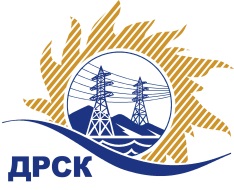 Акционерное Общество«Дальневосточная распределительная сетевая  компания»Уведомление № 1 о внесение изменений в Извещение и Документацию о закупке № 334/ЭРг. Благовещенск                                                                               09.03.2016 г.Организатор (Заказчик) – АО «Дальневосточная распределительная сетевая компания» (далее – АО «ДРСК») (Почтовый адрес: 675000, Амурская обл., г. Благовещенск, ул. Шевченко, 28, тел. 8 (4162) 397-307)	Заказчик: АО «Дальневосточная распределительная сетевая компания» (далее – АО «ДРСК») (Почтовый адрес: 675000, Амурская обл., г. Благовещенск, ул. Шевченко, 28, тел. 8 (4162) 397-147).  	Способ и предмет закупки: открытый запрос предложений  СИЗ указатели напряжения. 	Извещение опубликованного на сайте в информационно-телекоммуникационной сети «Интернет» www.zakupki.gov.ru (далее - «официальный сайт») от 04.02.2016 г. под № 31603279501Изменения внесены:В Извещение: Пункт 17. Дата, время и место рассмотрения заявок: Предполагается, что рассмотрение заявок участников закупки будет осуществлено в срок до 17:00 часов (Благовещенского) времени 14.03.2016 г. по адресу Организатора. Организатор вправе, при необходимости, изменить данный срок.В Документацию о закупке: пункт 4.2.19 Предполагается, что рассмотрение предложений будет осуществлено в срок до 17:00 (Благовещенского) времени 14.03.2016 г. по адресу Организатора. Организатор вправе, при необходимости, изменить данный срок	Все остальные условия Извещения и Документации о закупке остаются без изменения.Ответственный секретарь  Закупочнойкомиссии АО «ДРСК» 2 уровня                                                    		М.Г. ЕлисееваИгнатова Т.А.(416-2) 397-307ignatova-ta@drsk.ru 